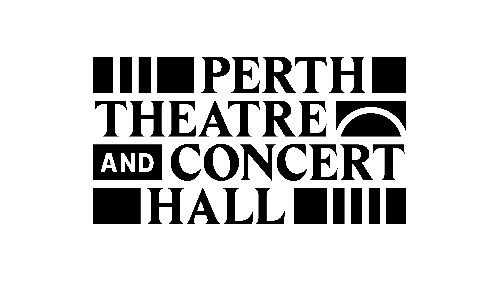 Casual Technical Crew Worker Application FormThank you for choosing to apply for a post at Perth Theatre and Concert Hall.Please enclose your CV when submitting your application form. Applications should be emailed to recruitment@perththeatreandconcerthall.com or you may hand it in to the theatre box office.Date of Application: It is important to note that those under the age of 18 are unable to work more than 40 hours a week and can’t work longer than an 8 eight-hour day. Young workers can’t work after 10pm and before 6am. As the hour for the crew call vary, please note that some shifts can be overnight or start in the evening and finish after midnight.Are you subject to any restrictions or covenants which might restrict your working activities? (If yes, please detail below: YES  NO  Relevant Skills:This Act protects people with disabilities from unlawful discrimination. We actively encourage applications from people with disabilities. The disability Discrimination act defines a disabled person as someone who has a physical or mental impairment which has a substantial and adverse long-term effect on an individual’s ability to carry out normal day-to-day activities.Signature:    _______________________________________________Print Name: _______________________________________________Date:            _______________________________________________Successful candidates selected for interview will be notified by email.  Unfortunately, applicants who do not hear from Perth Theatre and Concert Hall must conclude that their application has been unsuccessful on this occasion.  We will keep your application on record for 6 months and will then destroy. Thank you for your interest in this post.Person DetailsPerson DetailsTitle: Last Name:First Name:Mobile Number:Address:Home No:Post Code:Email Address: AvailabilityPlease state what times you are NOT AVAILBALE.Monday 24h availability windowTuesday 24h availability windowWednesday 24h availability windowThursday 24h availability windowFriday 24h availability windowSaturday 24h availability windowSunday 24h availability windowCurrent/latest employment detailsCurrent/latest employment detailsName of Employer:Start Date:Position Held:Notice Period:Address:Salary: Post Code:Last date of Employment:Description of duties:Description of duties:ReferencesPlease provide the names and contact details of two references who would be prepared to give an opinion on your academic and/or personal experiences for the pot in question.ReferencesPlease provide the names and contact details of two references who would be prepared to give an opinion on your academic and/or personal experiences for the pot in question.Reference 1:Reference 1:Relationship:Company Name:Position:Full Name:Email Address: Phone Number:Reference 2:Reference 2:Relationship:Company Name:Position:Full Name:Email Address:Phone Number:Please outline any relevant Education/Training you currently hold or study for:Please describe why would you like to work as a Technical Crew member:Disability Discrimination Act